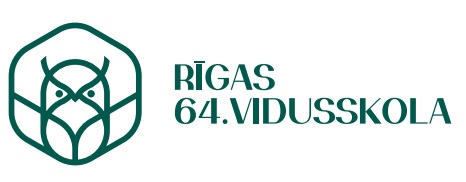 Rīgas 64. vidusskolas 
direktoram Edgaram ZīvertamIESNIEGUMSPamatojoties uz LR Ministru kabineta 11.01.2022. noteikumiem Nr.11 „Kārtība, kādā izglītojamie tiek uzņemti vispārējās izglītības programmās un atskaitīti no tām, kā arī obligātās prasības izglītojamo pārcelšanai nākamajā klasē”,lūdzu uzņemt manu bērnu _____. klasē 20____./20____. mācību gadā vispārējās pamatizglītības programmā (kods 21011111).Bērna dati:Vecāki: 									SAŅEMTS
									Rīgas 64. vidusskolā_____ . _____ . _________. 

Nr. _______________________Informācija par personas datu apstrādi:1) personas datu apstrādes pārzinis – Rīgas valstspilsētas pašvaldība Rīgas domes Izglītības, kultūras un sporta departamenta personā, adrese: Krišjāņa Valdemāra iela 5, Rīga, LV 1010; tālrunis 67026816, e-pasts iksd@riga.lv;2) personas datu apstrādes nolūks – iesniegumu reģistrācija un izskatīšana par bērna uzņemšanu 1. klasē Rīgas valstspilsētas pašvaldības izglītības iestādēs.Vairāk par personas datu apstrādi skatīt Rīgas domes Izglītības, kultūras un sporta departamenta tīmekļvietnes www.iksd.riga.lv sadaļā “Datu apstrāde”.(bērna likumiskā pārstāvja vārds, uzvārds)(personas kods)Vārds, uzvārdsPersonas kodsDeklarētā dzīvesvietas adreseFaktiskā dzīvesvietas adreseNo kuras izglītības iestādes izstājies (-usies)TālrunisMātes vārds, uzvārdsAdreseTālrunis, e-pastsTēva vārds, uzvārdsAdreseTālrunis, e-pastsAizbildņa vārds, uzvārdsAdrese, tālrunis, e-pastsDatumsParaksts un tā atšifrējums